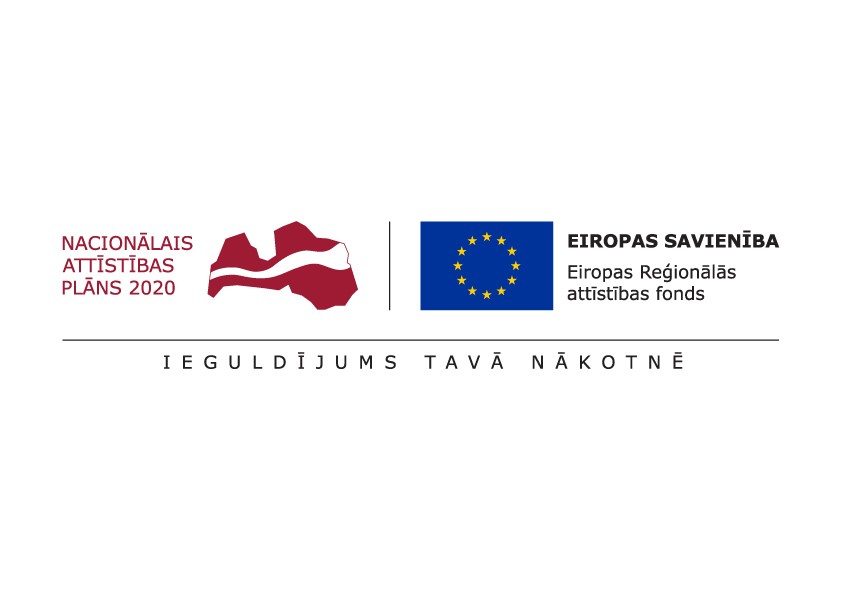 TEHNISKĀ SPECIFIKĀCIJA Ilūkstes novada pašvaldības cenu aptaujai„Būvuzraudzības pakalpojumi degradēto rūpniecisko teritoriju reģenerācijai uzņēmējdarbības attīstībai Ilūkstes novadā”, kas tiks veiktaEiropas Savienības Eiropas Reģionālās attīstības fonda (ERAF) finansētā projekta „Degradēto rūpniecisko teritoriju reģenerācija Daugavpils pilsētas un Ilūkstes novada teritorijās II kārta” darbības programmas “Izaugsme un nodarbinātība” 5.6.2.specifiskā atbalsta mērķa “Teritoriju revitalizācija, reģenerējot degradētās teritorijas atbilstoši pašvaldību integrētajām attīstības programmām” ietvaros1) Uzdevums:1.1.Veikt būvuzraudzības dokumentācijas izstrādāšanu un saskaņošanu Ilūkstes novada būvvaldē. Veikt būvuzraudzības pakalpojumus būvobjektā atbilstoši normatīvo aktu prasībām.1.2.Darbu izpildes termiņš līdz pilnīgai būvdarbu pabeigšanai un objekta pieņemšanai ekspluatācijā.Darba izpildes laikā ievērot Ministru kabineta 2014.gada 19.augusta noteikumus Nr.502 „Noteikumi par būvspeciālistu un būvdarbu veicēju civiltiesiskās atbildības obligāto apdrošināšanu”.2) Darba apjomi:Izpildot paredzētos darbus Pretendentam jānodrošina šādu prasību ievērošana:Pretendents ir reģistrēts atbilstoši Latvijas Republikas normatīvo aktu prasībām, ja                     pretendents ir ārvalstnieks, tas ir reģistrēts atbilstoši attiecīgās valsts normatīvo aktu prasībām.Pretendents ir reģistrēts (ja konkrēto darbu veikšanai ir nepieciešama šāda reģistrācija atbilstoši normatīvo aktu prasībām) Latvijas Republikas Būvkomersantu reģistrā vai, ja pretendents nav reģistrēts Latvijas Republikas Būvkomersantu	reģistrā,	tam	jābūt	reģistrētam	Latvijas	Republikas Būvkomersantu reģistrā uz iepirkuma līguma noslēgšanas brīdi.Pretendenta rīcībā ir normatīvo aktu prasībām atbilstoši sertificēts (ja to nosaka	saistošie	normatīvie	akti)	tehniskais	personāls	Tehniskajās specifikācijās noteikto būvuzraudzības darbu izpildei. Tehniskais piedāvājums jāsagatavo par Tehniskajā specifikācijā norādīto darbu apjomu.Finanšu piedāvājumam jābūt Pretendenta vadītāja vai pilnvarotās personas parakstītam.Vispārīgās prasības, kuras līguma izpildes tiesību piešķiršanas gadījumā __________apņemas:  (pretendents)a.	Veikt būvobjektos būvuzraudzību saskaņā ar 2004. gada 10. februārī izdotiem MK noteikumiem Nr. 75 „Noteikumi par Latvijas būvnormatīvu LBN 303-03 "Būvuzraudzības noteikumi””, Ministru Kabineta 01.04.1997. noteikumiem Nr.112 „Vispārīgie būvnoteikumi”, Ministru Kabineta 25.02.2003. noteikumiem Nr.92 „Darba aizsardzības prasības, veicot būvdarbus”, Ministru Kabineta 13.04.2004. noteikumiem Nr.299 „Noteikumi par būvju pieņemšanu ekspluatācijā” un citiem saistošajiem noteikumiem, kas jāievēro sekmīga būvdarbu procesa realizēšanai.b.	iepazīties un sniegt atzinumu pasūtītājam par būvdarbu veicēja izstrādāto darbu veikšanas projektu, norādot uz kļūdām, ja tādas ir un uzraudzīt tā izpildi atbilstoši darbu veikšanas projektā noteiktajiem termiņiem un kvalitātei;c.	iepazīties un sniegt atzinumu pasūtītājam par būvdarbu veicēja kalendāro laika grafiku;d.	kopā ar pasūtītāju un būvdarbu veicēju precizēt darbu izpildes kvalitātes pielaides;e.	sadarbībā ar būvobjekta autoruzraugu izvērtēt būvdarbu veicēja piedāvātās izmaiņas būvniecības projektu dokumentācijā un sniegt atzinumu pasūtītājam;f.	piedalīties pasūtītāja vai būvdarbu veicēja iknedēļas būvsapulcēs, kurās piedalās būvniecības procesā iesaistītie dalībnieki, ja vien puses nevienojas par citu būvsapulču sasaukšanas kārtību. Nepieciešamības gadījumā, sasaukt ārkārtas būvsapulci, pirms tam laicīgi paziņojot par to būvuzņēmējam un citām iesaistītajām pusēm;g.	kontrolēt kalendārā grafika ievērošanu un būvdarbu izpildes gaitu, informēt pasūtītāju par būvniecības procesa dalībnieku pieļautajiem pārkāpumiem un atkāpēm no projekta vai kalendārā grafika. Par būtiskiem pārkāpumiem nekavējoties ziņot pasūtītājam;h.	apturēt būvdarbus būvobjektā LR normatīvajos aktos paredzētajos gadījumos un, ja tiek konstatēti pārkāpumi, kas saistīti ar būvdarbu līguma nosacījumu neievērošanu;i.	izdarīt ierakstus būvdarbu žurnālā par būvobjekta pārbaudēs konstatētiem trūkumiem;j.	ievērot darba drošības koordinatora norādījumus, bet pārkāpumu gadījumā informēt darba drošības koordinatoru un pasūtītāju par tiem;k.	sniegt būvuzņēmējam norādījumus par izpildītā darba kvalitāti un defektu novēršanu;l.	regulāri būvdarbu laikā veikt objekta apsekošanu (ne retāk kā reizi dienā) arī būvdarbu laikā, kas rit ārpus normālā darba laika un brīvdienās;m.	kontrolēt būvniecības gaitu objektā, lai savlaicīgi konstatētu nekvalitatīvi veiktus darbus, vai nekvalitatīvu materiālu pielietojumu, kā arī pārbaudīt būvdarbos izmantojamo būvizstrādājumu atbilstības deklarācijas un tehniskās pases, kā arī būvizstrādājumu atbilstību tehniskajai dokumentācijai;n.	piedalīties būvkonstrukciju, segto darbu un citu izpildīto būvdarbu pieņemšanā saskaņā ar Vispārīgo būvnoteikumu 155. punktu, izvērtēt un akceptēt Būvuzņēmēja sagatavotos segto darbu aktus un izpilddokumentāciju. Pārbaudīt būvuzņēmēja faktisko darbu izpildi starpmaksājumu gadījumos;o.	pieņemt tikai tos darbus, kas izpildīti atbilstoši tehniskajai dokumentācijai un normatīvajos aktos noteiktajām prasībām;p.	būvuzraudzības veikšanai piesaistīt atbilstošas kvalifikācijas speciālistus, kas ir kompetenti un sertificēti attiecīgajā jomā un ir iepazinušies ar projekta risinājumiem.q.	kontrolēt būvdarbu žurnālā un autoruzraudzības žurnālā ierakstīto norādījumu izpildi;r.	nekavējoties izziņot strādājošo evakuāciju no būvlaukuma, ja būvlaukumā konstatētas bīstamas konstrukciju deformācijas vai sabrukšanas pazīmes vai tieši ugunsgrēka izcelšanās vai eksplozijas draudi, un paziņot par to pasūtītājam, būvvaldei, kā arī, ja nepieciešams, izsaukt Valsts ugunsdzēsības un glābšanas dienesta un citu speciālo dienestu pārstāvjus normatīvajos aktos noteiktajā kārtībā. Būvuzraugs rīkojumus un darbības koordinē ar atbildīgo būvdarbu vadītāju;s.	sagatavot un iesniegt komisijai, kura pieņem būvi ekspluatācijā, nepieciešamos dokumentus saskaņā ar Latvijas būvnormatīvu LBN 301 “Noteikumi par būvju pieņemšanu ekspluatācijā”;t.	piedalīties būves nodošanā ekspluatācijā;u.	pēc būvdarbu pabeigšanas un objekta nodošanas ekspluatācijā iesniegt pasūtītājam normatīvajos aktos noteikto izpildītā darba dokumentāciju.Piedāvājumu sūtīt uz e-pastu: dome@ilukste.lv; vai iesniegt personīgi: Valsts un pašvaldības vienotajā klientu apkalpošanas centrā Brīvības ielā 7, Ilūkstē, līdz 07.06.2019. plkst. 11:00kontakttālrunis: Reinis Līcis t.65462568, 29349049[1.] pielikums Cenu aptaujai „Būvuzraudzības pakalpojumi degradēto rūpniecisko teritoriju reģenerācijai uzņēmējdarbības attīstībai Ilūkstes novadā”, kas tiks veikta Eiropas Savienības Eiropas Reģionālās attīstības fonda (ERAF) finansētā projekta „Degradēto rūpniecisko teritoriju reģenerācija Daugavpils pilsētas un Ilūkstes novada teritorijās II kārta” darbības programmas “Izaugsme un nodarbinātība” 5.6.2.specifiskā atbalsta mērķa “Teritoriju revitalizācija, reģenerējot degradētās teritorijas atbilstoši pašvaldību integrētajām attīstības programmām” ietvarosFINANŠU PIEDĀVĀJUMA FORMAFinanšu piedāvājums Cenu aptaujai [„nosaukums”]Finanšu piedāvājumā piedāvātajā cenā iekļautas visas ar darba uzdevumā noteikto prasību izpildi saistītās izmaksas, atsevišķi	izdalot pievienotās vērtības nodokli (PVN). Visas cenas jānorāda euro (EUR).1. Iepazinušies ar cenu aptaujas “Būvuzraudzības pakalpojumi degradēto rūpniecisko teritoriju reģenerācijai uzņēmējdarbības attīstībai Ilūkstes novadā” tehnisko specifikāciju, mēs, apakšā parakstījušies, piedāvājam veikt pieprasītos pakalpojumus, saskaņā ar cenu aptaujas prasībām un piekrītot visiem cenu aptaujas noteikumiem. Mūsu piedāvājums ir:Būvuzraudzības pakalpojumi degradēto rūpniecisko teritoriju reģenerācijai uzņēmējdarbības attīstībai Ilūkstes novadāKopā par visu objektu:2. Ja mūsu piedāvājums tiks akceptēts, mēs apņemamies nodrošināt būvuzraudzības pakalpojumus ar pasūtītāju saskaņotā termiņā, kā arī pilnībā nodrošināt būvobjekta nodošanu ekspluatācijā saskaņā ar līguma noteikumiem.* Iepirkuma priekšmeta daļas summa** Pretendenta vai tā pilnvarotās personas vārds, uzvārdsvieta	datumsamats	paraksts	 vārds, uzvārdsz.v.Nr. p. k.Darbu nosaukumsMērvienībaDaudzums1.Būvuzraudzības pakalpojumi degradēto rūpniecisko teritoriju reģenerācijai uzņēmējdarbības attīstībai Ilūkstes novadāgb.1Uzņēmuma nosaukums:Adrese:Pārstāvja amats, vārds, uzvārds:Kontaktinformācija (tālrunis, e-pasts, fakss):Summa* euro bez PVNPVNSumma euro ar PVN (21%)Būvuzraudzības pakalpojumi degradēto rūpniecisko teritoriju reģenerācijai uzņēmējdarbības attīstībai Ilūkstes novadāVārds, uzvārds**AmatsParakstsDatumsZīmogs